MINISTERUL MEDIULUI, APELOR ȘI PĂDURILOR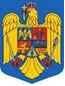                                                                     ORDIN Nr. ………… / …………………2024privind modificarea și completarea Ordinului ministrului mediului, apelor şi pădurilor nr.185/2023 pentru aprobarea modelului şi conţinutului formularului "Declaraţie privind anumite produse din plastic de unică folosinţă" şi a instrucţiunilor de completare şi depunere a acestuiaLuând în considerare Referatul de aprobare al Administraţiei Fondului pentru Mediu nr. ………………  privind modificarea și completarea Ordinului ministrului mediului, apelor şi pădurilor nr. 185/2023 pentru aprobarea modelului şi conţinutului formularului "Declaraţie privind anumite produse din plastic de unică folosinţă" şi a instrucţiunilor de completare şi depunere a acestuia,având în vedere avizul Ministerului Finanţelor comunicat prin adresa nr. .................. din .....................,ţinând cont de prevederile art. 5 lit. k) şi m) din anexa la Hotărârea Guvernului nr. 277/2023 pentru aprobarea Regulamentului de organizare şi funcţionare a Administraţiei Fondului pentru Mediu, în temeiul art. 4 alin. (1) şi (2), art. 6 alin. (5) şi (6) şi ale art. 9 alin. (4) şi (5) din Ordonanţa Guvernului nr. 6/2021 privind reducerea impactului anumitor produse din plastic asupra mediului, al art. 342 alin. (3) din Legea nr. 207/2015 privind Codul de procedură fiscală, cu modificările şi completările ulterioare, al art. 57 alin. (1), (4) și (5) din Ordonanța de urgență a Guvernului nr. 57/2019 privind Codul administrativ, cu modificările și completările ulterioare și al art. 13 alin. (4) din Hotărârea Guvernului nr. 43/2020 privind organizarea şi funcţionarea Ministerului Mediului, Apelor și Pădurilor, cu modificările şi completările ulterioare,ministrul mediului, apelor și pădurilor emite prezentulORDIN:Art. I. Ordinul ministrului mediului, apelor şi pădurilor nr. 185/2023 pentru aprobarea modelului şi conţinutului formularului "Declaraţie privind anumite produse din plastic de unică folosinţă" şi a instrucţiunilor de completare şi depunere a acestuia se modifică și se completează după cum urmează:1.La Articolul 3, alineatul (5) se modifică și va avea următorul cuprins:„(5) Informaţiile solicitate în formularul „Declaraţie privind anumite produse din plastic de unică folosinţă“ sunt în conformitate cu prevederile actelor adoptate de Comisia Europeană, menţionate la art. 4 alin. (7), art. 6 alin. (9) şi art. 9 alin. (8) din Ordonanţa Guvernului nr. 6/2021 privind reducerea impactului anumitor produse din plastic asupra mediului.”2.La Anexa nr. 1, Secţiunea a 2-a, mențiunile de sub Tabelul nr. 3 se modifică și vor avea următorul cuprins:„În conformitate cu articolul 2 alineatele (1) - (3) și cu articolul 3 alineatul (1) din Decizia nr. 1752/2021 de stabilire a normelor de aplicare a Directivei nr. 904/2019 în ceea ce privește calcularea, verificarea și raportarea datelor referitoare la colectarea separată a deșeurilor generate de sticlele de plastic de unică folosință pentru băuturi:Greutatea deşeurilor generate de sticlele de unică folosinţă include greutatea dopurilor şi a capacelor acestora.Greutatea deşeurilor generate de sticlele de unică folosinţă nu include greutatea eventualelor resturi de băuturi.Greutatea deşeurilor generate de sticlele de unică folosinţă poate include greutatea etichetelor şi a adezivilor numai dacă este inclusă şi în greutatea sticlelor de unică folosinţă introduse pe piaţă.Greutatea sticlelor de unică folosinţă introduse pe piaţă include numai greutatea sticlelor care au fost introduse pe piaţă după ce au fost umplute cu băuturi.”3.La Anexa nr. 2, Capitolul I, Secţiunea a 2-a, Tabelul nr. 2, instrucțiunile se modifică și vor avea următorul cuprins:„În rubrica „Procentul de material reciclat conţinut în sticle PET pentru băuturi introduse pe piaţă în anul de raportare (în %)“ se înscrie cu cifre arabe, în procente, raportul dintre greutatea plasticului reciclat din sticlele PET introduse pe piaţă  în anul de raportare şi greutatea părţilor din plastic ale sticlelor PET introduse pe piaţă  în anul de raportare.În rubrica „Procentul de material reciclat conţinut în sticle pentru băuturi introduse pe piaţă în anul de raportare (în % )“ se înscrie cu cifre arabe, în procente, raportul dintre greutatea plasticului reciclat din sticlele pentru băuturi introduse pe piață în anul de raportare şi greutatea părţilor din plastic ale sticlelor pentru băuturi introduse pe piaţă în anul de raportare.În conformitate cu prevederile articolului 1 din Decizia nr. 2683/2023 de stabilire a normelor de aplicare a Directivei nr. 904/2019 în ceea ce privește calcularea, verificarea și raportarea datelor referitoare la conținutul de plastic reciclat din sticlele de plastic de unică folosință pentru băuturi:"Sticlă pentru băuturi" înseamnă o sticlă de plastic de unică folosinţă pentru băuturi cu o capacitate de până la trei litri, inclusiv dop, capac, etichetă şi eticheta termocontractabilă, dacă există, cu excepţia:- sticlelor din sticlă sau metal pentru băuturi cu dopuri şi capace din plastic;- recipientelor pentru băuturi prevăzute şi utilizate pentru alimentele destinate unor scopuri medicale speciale, astfel cum sunt definite la articolul 2 alineatul (2) litera (g) din Regulamentul (UE) nr. 609/2013 al Parlamentului European şi al Consiliului, care sunt în formă lichidă."Sticlă PET" înseamnă o sticlă pentru băuturi care este fabricată din polietilentereftalat drept componentă principală.”4.La Anexa nr. 2, Capitolul III se modifică și va avea următorul cuprins:” Capitolul IIITransmiterea „Declaraţiei privind anumite produse din plastic de unică folosinţă“ şi a „Declaraţiei privind anumite produse din plastic de unică folosinţă“ - rectificativă"Declaraţia privind anumite produse din plastic de unică folosinţă" se completează şi se transmite în format electronic de către persoanele juridice şi persoanele fizice care au introdus pe piaţă astfel de produse, potrivit legislaţiei în vigoare.Transmiterea declaraţiilor privind anumite produse din plastic de unică folosinţă în format electronic se face numai după ce contribuabilul şi-a dat acordul cu privire la comunicarea datelor printr-o reţea de comunicaţii electronice.În vederea transmiterii declaraţiilor privind anumite produse din plastic de unică folosinţă în format electronic, contribuabilii se înregistrează la Administraţia Fondului pentru Mediu, în serviciul «eTAX – comunicare AFM online» existent pe site-ul Administraţiei Fondului pentru Mediu, www.afm.ro.Termenul de declarare a obligaţiilor privind anumite produse din plastic de unică folosinţă este până la data de 25 februarie inclusiv, pentru obligaţiile de declarare aferente anului precedent:a) date privind produsele din plastic de unică folosință  enumerate în partea A din anexa la Ordonanţa Guvernului nr. 6/2021 privind reducerea impactului anumitor produse din plastic asupra mediului, care au fost introduse pe piața națională în fiecare an;b) date privind produsele din plastic de unică folosință, enumerate în partea F din anexa la Ordonanţa Guvernului nr. 6/2021 privind reducerea impactului anumitor produse din plastic asupra mediului, care au fost colectate separat în fiecare an;c) informaţii privind conţinutul de material reciclat în sticlele pentru băuturi, enumerate în partea F din anexa la Ordonanţa Guvernului nr. 6/2021 privind reducerea impactului anumitor produse din plastic asupra mediului;d) greutatea materialului reciclat introdusă pe piaţă de către operatorii economici care introduc pe piaţa naţională plastic reciclat pentru a fi încorporat în sticle PET și în sticle pentru băuturi.Prima perioadă de raportare este anul calendaristic 2022, cu excepţia celor prevăzute la lit. c) şi d), pentru care prima perioadă de raportare este anul calendaristic 2023.Transmiterea "Declaraţiei privind anumite produse din plastic de unică folosinţă" se realizează de contribuabilii persoane juridice, cumulat, atât pentru activitatea proprie, cât şi pentru activitatea entităţilor fără personalitate juridică ale acestora."Declaraţia privind anumite produse din plastic de unică folosinţă" rectificativă se transmite în format electronic, prin intermediul serviciului «eTAX – comunicare AFM online», cu posibilitatea de a fi încărcate şi documente justificative din care să rezulte corectitudinea datelor înscrise în declaraţia rectificativă, la solicitarea instituţiilor competente.”5. După Anexa nr.2 se introduce o nouă anexă, Anexa nr.3, prevăzută în Anexa la prezentul ordin.6.În cuprinsul prezentului ordin, sintagma „Serviciul «Depunere declarații online»” se va înlocui cu sintagma „Serviciul «eTAX – comunicare AFM online»”.Art.II. Administrația Fondului pentru Mediu va aduce la îndeplinire prevederile prezentului ordin.Art.III. Prezentul ordin se publică în Monitorul Oficial al României, Partea I.  Ministrul mediului, apelor şi pădurilor,Mircea FECHET									ANEXA la 						Ordinul ministrului mediului, apelor şi pădurilor nr...........			(Anexa nr. 3 la Ordinului ministrului mediului, apelor şi pădurilor nr. 185/2023)FORMULEpentru calcularea procentului de plastic reciclat din sticlele pentru băuturi şi din sticlele PETFormulele din prezenta anexă se aplică atât sticlelor pentru băuturi, cât şi sticlelor PET.	Termenul "sticlă" înseamnă "sticlă pentru băuturi" în cazul în care formulele sunt aplicate sticlelor pentru băuturi şi "sticlă PET" în cazul în care formulele sunt aplicate sticlelor PET.	Procentul de plastic reciclat din sticlele introduse pe piaţă, astfel cum se menţionează în Tabelul nr. 2, se calculează prin aplicarea următoarei formule:1. RC = R/W × 100 %unde:RC înseamnă procentul de plastic reciclat din sticlele introduse pe piaţă, așa cum se menționează la articolul 2 din Decizia de punere în aplicare nr.2683/2023 de stabilire a normelor de aplicare a Directivei (UE) 2019/904 a Parlamentului European și a Consiliului în ceea ce privește calcularea, verificarea și raportarea datelor referitoare la conținutul de plastic reciclat din sticlele de plastic de unică folosință pentru băuturi.R înseamnă greutatea plasticului reciclat utilizat în sticle introduse pe piaţă, așa cum se menționează la articolul 4 din Decizia de punere în aplicare nr.2683/2023 de stabilire a normelor de aplicare a Directivei (UE) 2019/904 a Parlamentului European și a Consiliului în ceea ce privește calcularea, verificarea și raportarea datelor referitoare la conținutul de plastic reciclat din sticlele de plastic de unică folosință pentru băuturi.W înseamnă greutatea plasticului utilizat în sticle introduse pe piaţă, așa cum se menționează la articolul 3 din Decizia de punere în aplicare nr.2683/2023 de stabilire a normelor de aplicare a Directivei (UE) 2019/904 a Parlamentului European și a Consiliului în ceea ce privește calcularea, verificarea și raportarea datelor referitoare la conținutul de plastic reciclat din sticlele de plastic de unică folosință pentru băuturi.	Întrucât o sticlă este alcătuită din corpul sticlei, dop, capac, etichetă şi etichetă termocontractabilă, dacă este cazul, greutatea plasticului reciclat utilizat în sticle se calculează prin aplicarea următoarei formule:2. R = R_b + R_c + R_lunde:R_b înseamnă greutatea plasticului reciclat utilizat în corpurile sticlelor introduse pe piaţă.R_c înseamnă greutatea plasticului reciclat utilizat în dopurile/capacele sticlelor introduse pe piaţă.R_l înseamnă greutatea plasticului reciclat utilizat în etichetele/etichetele termocontractibile ale sticlelor introduse pe piaţă.	Întrucât o sticlă este alcătuită din corpul sticlei, dop, capac, etichetă şi etichetă termocontractabilă, după caz, greutatea plasticului utilizat în sticle se calculează prin aplicarea următoarei formule:3. W = W_b + W_c + W_lunde:W_b înseamnă greutatea plasticului utilizat în corpurile sticlelor introduse pe piaţă.W_c înseamnă greutatea plasticului utilizat în dopurile/capacele sticlelor introduse pe piaţă.W_l înseamnă greutatea plasticului utilizat în etichetele/etichetele termocontractibile ale sticlelor introduse pe piaţă.”